COVID-19: outbreak management planWindmill Primary School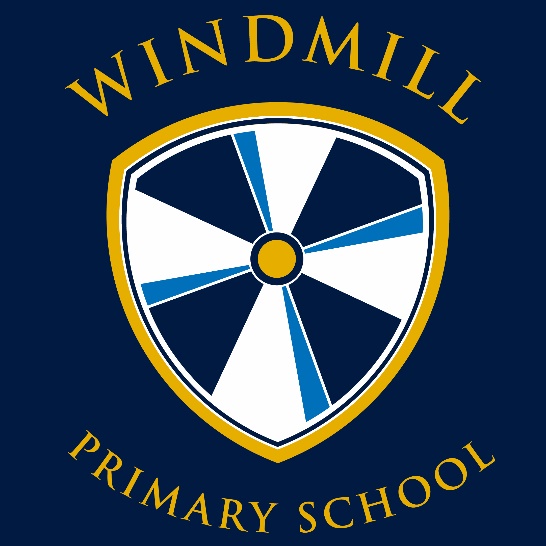 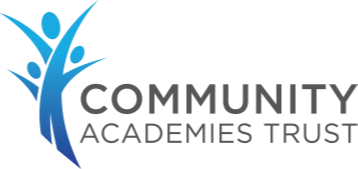 1. IntroductionThis plan is based on the contingency framework for managing local outbreaks of COVID-19, provided by the Department for Education (DfE) and will be used alongside the latest Government Guidance and the controls that are already in place for hand hygiene, ventilation and enhanced cleaning  in Windmill’s Covid Risk assessment.The purpose of this plan is due to the government making it a national priority that education and childcare settings continue to operate as normal during the COVID-19 pandemic. The DfE’s COVID Contingency Framework states that schools should have an outbreak management plan, which describes how they would operate if there was an outbreak in school. The measures in this plan will be implemented in response to recommendations provided by the local authority (LA), director of public health (DPH), Public Health England (PHE) health protection team or the national government. It may be necessary to implement these measures in the following circumstances, for example:  To help manage increased transmission of COVID-19 within the school if this threshold is reached:• 5 children, pupils, students or staff, who are likely to have mixed closely, test positive for COVID-19 within a 10-day period; If COVID-19 infection rates in the community are extremely high, and other measures have failed to reduce transmissionPart of a group of measures responding to a variant of concern (VoC) or a variant under investigation (VUI)If thresholds are exceeded and an outbreak occurs, we will work with Telford & Wrekin Health Protection Hub (HPH) to help identify individuals who may have been in contact with known infectious individuals We will notify the HPH if we are aware of any staff or pupil that has been hospitalized due to Covid -192. Roles and Responsibilities Roles and Responsibilities  Local authorities, directors of public health (DsPH) and PHE health protection teams (HPTs) are responsible for managing localised outbreaks. They provide health protection support and advice to education and childcare settings. We will notify the HPH of confirmed positive cases in staff and pupils using the online form:https://www.telford.gov.uk/info/20692/coronavirus_covid-19/4040/i_want_to_report_suspected_or_confirmed_cases3. Clinically Extremely VulnerableWe are aware of the CEV pupils and staff within the school setting and we will follow national guidance on CEV pupils and staff. https://www.gov.uk/government/publications/supporting-pupils-at-school-with-medical-conditions--3.Shielding is currently paused. In the event of a major outbreak or VoC that poses a significant risk to individuals on the shielded patient list (SPL), ministers can agree to reintroduce shielding. Shielding would be considered in addition to other measures to address the residual risk to people on the SPL, once the wider interventions are taken into account. Shielding can only be reintroduced by national government.  In the event that shielding is re-introduced we will do facilitate it using Working From Home (WFH) arrangements and supply staff if necessary.4. Other measures If recommended, we will: Review: cleaning and infection control measures and respond to any suggestions for additional measures from HPH or PHEwhether any activities could take place outdoors, including exercise, assemblies, or classesways to improve ventilation indoors, where this would not significantly impact thermal comfortLimit:Residential educational visitsOpen daysTransition or taster daysParents coming into schoolLive performancesReintroduce:Face coverings for staff who are not exempt when arriving at school and moving around indoors in places where social distancing is difficult to maintain, such as in communal areas e.g. staff rooms and corridorsBubbles and social distancing for specific groups or the whole school if necessaryFollow public health advice on testing, self-isolation and managing confirmed cases of Covid 19  Appendix 1 has a template for recording the actions necessary to implement the actions above 5. Attendance restrictions Attendance restrictions will only be recommended as a last resort. If recommended, we will implement the measures in this section. 5.1 Eligibility to remain in schoolIn the first instance, we will stay open for:Vulnerable pupilsChildren of critical workers Reception, Year 1 and Year 2 pupilsIf further restrictions are recommended, we will stay open for: Vulnerable pupilsChildren of critical workers 5.2 Education and support for pupils at homeAll other pupils will be required to stay at home and will receive remote education. We will aim to deliver remote education that meets the same quality and quantity of education that pupils would receive in school, as outlined in our Remote Learning PlanThe school will continue to provide lunch vouchers for pupils eligible for benefits-related free school meals while they are not attending school because of COVID-19 isolation guidelines. 5.3 Wraparound care We will limit access to before and after-school activities and wraparound care during term time and the summer holidays to those that need it most. We will communicate who will be eligible to attend once the restrictions are confirmed. 5.4 Safeguarding We will review our child protection policy to make sure it reflects the local restrictions and remains effective. We will aim to have a trained DSL or deputy DSL on site wherever possible.If our DSL (or deputy) can’t be on site, they can be contacted remotely via the office email address. On occasions where there is no DSL or deputy on site, a senior leader will take responsibility for co-ordinating safeguarding on site.Appendix1 Approved by:E May, CATDate:  Last reviewed on:Next review due by:31 October 202131 October 2021RoleWhoProduction of the planMark Gibbons, HeadteacherAuthorisation of the planE May, Community Academies TrustReview/update plan in light of new guidance/situationsMark Gibbons, HeadteacherImplementation of the plan Catherine York, Business ManagerOutbreak Management Principle How the setting would implement this requirement quickly; consider:Resources, staffing, processes, layouts, timings, communications, trainingConstraints to be addressed in advance.  Indicate when constraints have been managed - date/colour code to differentiate.Testing (adults)Staff report LFD test results to Senior Administrator by completing electronic form and to NHS.Increase testing frequency if directed by HPH.Face coverings (Staff, parents) Signage and communication via ClassDojo and school website.Ensure all parents are connected to ClassDojo and are aware of the school website.Re-introduce bubblesClass bubbles, with lunches brought to classes and specific playground zones allocated to classes.  Staggered entrance and exit times reintroduced.New rotas and protocols in place and communicated to all relevant people.Additional Cleaning Re-employ casual cleaner for additional cleaning.Contingency budget.Work with the HPH in the event of an outbreak. Notification of all cases of Covid 19 Senior Administrator to be the point of contact and communication for this, liaising closely with the Business Manager and Headteacher.Clinically Extremely Vulnerable Work From Home where possible; cover with supply staff if necessary.Shielding can only be re-introduced by national government.Individual risk assessments regularly reviewed.Educational visitsAll educational visits cancelled.Refunding of visit costs to be met by school if not refunded by provider.Open daysAll open days cancelled.Parental attendanceAll parental attendance cancelled.Performances and sportPerformances to be videoed/streamed.  Sports competitions with groups outside of bubbles to be cancelled.Report all positive COVID-19  cases to OFSTEDSenior Administrator to coordinate.Maintaining quantity and quality of education and careRemote Learning Plan to be reintroduced, using ClassDojo.  Deployment of school laptops as loaned out devices for home learning to begin.